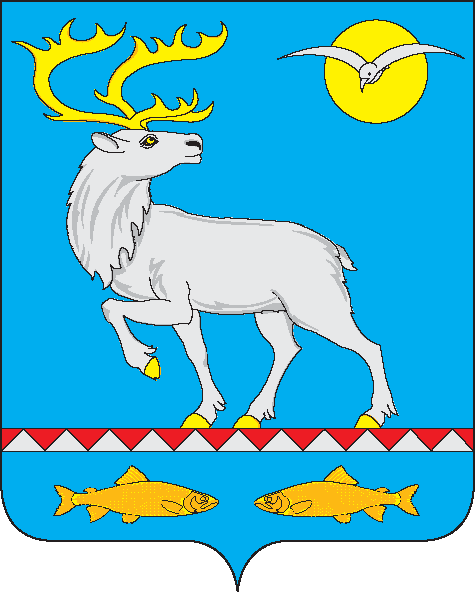 Контрольно-счетный орган Анадырского муниципального районаг. Анадырь                                                                                        25 октября 2013 годаИнформация о ходе исполнения бюджета Анадырского муниципального района за 9 месяцев 2013 годаИнформация подготовлена на основании отчета об исполнении бюджета (ф. 0503117), сведений об исполнении мероприятий в рамках целевых программ (ф. 0503166), сведений по дебиторской и кредиторской задолженности (ф. 0503169, отчета об использовании бюджетных ассигнований резервного фонда Администрации Анадырского муниципального района, пояснительной записки. Бюджет Анадырского муниципального района на 2013 год утвержден Решением Совета депутатов от 07.12.2012 г. №21 «О бюджете Анадырского муниципального района на 2013 год», (далее – Решение о бюджете).Решением о бюджете на 2013 год утверждены основные характеристики бюджета:Общий объем доходов в сумме 2 061 440,4 тыс. рублей.Общий объем расходов сумме 1 999 416,4 тыс. рублей.Бюджет принят бездефицитным, профицит – 62 024,0 тыс. рублей.За 9 месяцев 2013 года принято четыре Решения Совета депутатов Анадырского муниципального района от 15.03.2013 г. №37, от 26.04.2013 г. №50, от 19.07.2013 г. №57, от 18.09.2013 г. №64, которыми внесены изменения в Решение о бюджете района на 2013 год. В результате чего, – бюджетные назначения на 2013 год по доходам районного бюджета увеличены на 10,2% или на общую сумму 209 195,4 тыс. рублей, сумма расходов увеличена по сравнению с первоначально утвержденными бюджетными назначениями на 13,9% или на 277 735,6 тыс. рублей. Изменения в районный бюджет вносились, – в связи с увеличением межбюджетных трансфертов из окружного бюджета, изменением объемов поступления налоговых и неналоговых доходов и перераспределением бюджетных ассигнований между бюджетополучателями.С учетом внесенных изменений основные характеристики бюджета Анадырского района на 2013 год утверждены в следующих объемах:Общий объем доходов в сумме 2 270 635,8 тыс. рублей;Общий объем расходов в сумме 2 277 152,0 тыс. рублей; Дефицит бюджета в сумме 6 516,2 тыс. рублей.Анализ изменений  основных характеристик районного бюджета в  2013 году приведен в Таблице 1.Таблица 1(тыс. рублей)	Изменения бюджетных назначений в доходной части районного бюджета по сравнению с первоначально утвержденными произошло в части:Налоговых и неналоговых доходов на сумму 30 966,2 тыс. рублей или 15,5%; Безвозмездных поступлений на сумму 178 229,2 тыс. рублей или на 9,6%. Исполнение районного бюджета за 9 месяцев 2013 года согласно отчету об исполнении бюджета Анадырского муниципального района составило по доходам 1 580 942,7 тыс. рублей, по расходам 1 569 077,9 тыс. рублей, районный бюджет исполнен с превышением доходов над расходами, то есть с профицитом в сумме 11 865,9 тыс. рублей.Основные параметры районного бюджета за 9 месяцев 2013 года представлены в Таблице 2.Таблица 2(тыс. рублей)Исполнение доходной части районного бюджета за 9 месяцев 2013 годаВ общем объеме доходов, поступивших за 9 месяцев 2013 года, налоговые и неналоговые доходы составляют 171 498,2 тыс. рублей, или 74,3% утвержденных на 2013 год бюджетных назначений. Безвозмездных поступлений получено в районный бюджет в сумме 1 409 444,7 тыс. рублей, или 69,1% от объема, запланированного на 2013 год.В общем объеме поступивших доходов за 9 месяцев 2013 года:доля налоговых доходов составляет – 9,6%;доля неналоговых доходов составляет – 1,3%;доля безвозмездных поступлений – 89,2%.Структура доходов бюджета за 9 месяцев 2013 года приведена в Таблице 3.Таблица 3	Анализ полученных доходов районного бюджета за 9 месяцев 2013 года приведен в Таблице 4.Таблица 4(тыс. рублей)Из приведенных в Таблице 4 данных следует, что при исполнении налоговых доходов за 9 месяцев 2013 года в целом на 73,5% от годового плана, исполнение отдельных налоговых доходов составляет от 53,2% (государственная пошлина) до 150,5% (налоги на имущество).Неналоговых доходов получено 80,1% от годового плана, при этом наименьший процент составили платежи при пользовании природными ресурсами (35,1%) и наибольший процент выполнения за счет поступления штрафов, санкций и т.д. (127,1%). За отчетный период в районный бюджет получено незапланированных доходов в объеме 10,3 тыс. рублей.Основную долю в структуре полученных доходов районного бюджета занимают: налог на доходы физических лиц (8,5%), безвозмездные поступления от других бюджетов бюджетной системы Российской Федерации (89,2%).В ходе анализа исполнения доходной части районного бюджета за 9 месяцев 2013 года установлено следующее:Налог на доходы физических лиц исполнен в объеме 134 197,9 тыс. рублей или 73,3% показателей утвержденного годового плана на 2013 год по доходам. Налог на совокупный доход: при годовом плане 21 704,3 тыс. рублей в районный бюджет поступило 16 483,9 тыс. рублей (75,9%), в том числе:-единый налог, взимаемый в связи с применением упрощенной системы налогообложения, при плане 11 414,6 тыс. рублей в районный бюджет поступило 10 191,0 тыс. рублей (89,3%);-единый налог на вмененный доход для отдельных видов деятельности при плане 9 754,8 тыс. рублей в бюджет поступило 5 785,1 тыс. рублей (59,3%);-единый сельскохозяйственный налог при годовом плане 440,7 тыс. рублей исполнение составило 413,5 тыс. рублей (93,8%);-налог, взимаемый в связи с применением патентной системы при годовых назначениях 94,2 тыс. рублей поступило 94,2 тыс. рублей (100%). Налог на имущество: при годовом плане 2013 года 42,0 тыс. рублей поступило 63,2 тыс. рублей, в том числе:	-налог на имущество физических лиц: исполнение составило 0,78 рублей;	-земельный налог: при плане 42,0 тыс. рублей поступило 63,1 тыс. рублей. Государственная пошлина: при годовом плане 2013 года 690,0 тыс. рублей поступило 367,2 тыс. рублей (53,2%). В связи с переплатой и возвратом по отмененным налогам, сборам и иным обязательным платежам исполнение составило 4,0 тыс. рублей. Доходы от использования имущества, находящегося в государственной и муниципальной собственности: при годовом плане 2013 года 12 700,0 тыс. рублей выполнение составило 10 307,3 тыс. рублей (81,2%). Платежи при пользовании природными ресурсами: при годовом плане 2013 года 4 327,1 тыс. рублей поступило 1 519,8 тыс. рублей (35,1%).Доходы от оказания платных услуг и компенсации затрат государства: за 9 месяцев текущего года получено 7 941,4 тыс. рублей (100%). Штрафы, санкции, возмещение ущерба: поступили в сумме 603,2 тыс. рублей при годовом плане 2013 года 474,6 тыс. рублей. Прочие неналоговые доходы:-невыясненные поступления по состоянию на 01.10.2013 г. отсутствуют;-прочие неналоговые доходы бюджетов муниципальных районов – 10,3 тыс. рублей.Безвозмездные поступления из окружного бюджета при уточненном годовом плане 2013 года 2 039 666,6 тыс. рублей получены в сумме 1 409 444,7 тыс. рублей. По состоянию на 01.10.2013 г. годовой план по безвозмездным поступлениям из других бюджетов бюджетной системы Российской Федерации выполнен на 69,1%. Структура полученных безвозмездных поступлений за 9 месяцев 2013 года представлена на Рисунке 1.Рис. 1Безвозмездные поступления сложились из:дотаций от других бюджетов бюджетной системы Российской Федерации – поступило 290 500,0 тыс. рублей или 58,6% к годовым назначениям (495 962,7 тыс. рублей), их доля в объеме безвозмездных поступлений составила 20,6%; субсидий бюджетам субъектов Российской Федерации и муниципальных образований (межбюджетные субсидии) – 138 680,2 тыс. рублей или 50,5% к годовым назначениям – 274 794,3 тыс. рублей (доля – 9,8%); субвенций бюджетам субъектов Российской Федерации и муниципальных образований – 599 387,3 тыс. рублей или 77,4% к годовым назначениям – 774 629,5 тыс. рублей (доля – 42,5%); иных межбюджетных трансфертов – 390 071,4 тыс. рублей или 27,7% к годовым назначениям – 503 539,3 тыс. рублей (доля 27,7%); доходов бюджетов бюджетной системы РФ от возврата бюджетами бюджетной системы РФ и иных организациями остатков субсидий, субвенций и иных трансфертов, имеющих целевой назначение, прошлых лет – 846,8 тыс. рублей или 108,3% к годовым назначениям (781,8 тыс. рублей), доля в объеме безвозмездных поступлений составила 0,1%. возврат остатков субсидий, субвенций и иных межбюджетных трансфертов, имеющих целевое назначение прошлых лет составил – 10 041,0 тыс. рублей или 100% к годовым назначениям (доля – (минус) 0,7%).Исполнение расходной части бюджета за 9 месяцев 2013 годаВ целом расходы бюджета за 9 месяцев 2013 года с учетом изменений исполнены в объеме 1 569 077,9 тыс. рублей, или 68,9% к утвержденным годовым назначениям (2 277 152,0 тыс. рублей). Исполнение расходной части бюджета по разделам функциональной классификации отражено в Таблице 5.Таблица 5(тыс. рублей)Из приведенных данных видно, что наименьший процент освоения бюджетных средств от их годовых назначений сложился по разделам:Раздел 11 00 «Физическая культура и спорт» – 41,7%;Раздел 04 00 «Национальная экономика» – 59,8%.За 9 месяцев 2013 года  наибольший рост расходов отмечен по разделу 03 00 «Национальная безопасность и правоохранительная деятельность» – 73,5%.В структуре произведенных в отчетном периоде расходов районного бюджета наибольший вес приходится на расходы по разделам «Жилищно-коммунальное хозяйство» – 39,7%; «Образование» – 33,8%.Доля безвозмездных поступлений без учета возврата остатков целевых средств прошлых лет (1 419 485,7 тыс. рублей) составила 90,5% общих расходов районного бюджета.  Дебиторская задолженность на 01.10.2013 г. составила (минус) 1 273 967,2 тыс. рублей, в том числе просроченная дебиторская задолженность за отчетный период составила 170,9 тыс. рублей, при этом, – дебиторская задолженность, без учета счета 205 00 «Расчеты по доходам» составляет 152 134,8 тыс. рублей. По сравнению с данными по состоянию на 01.07.2013 г., без учета счета 205 00 «Расчеты по доходам» (задолженность составляла – 38 835,5 тыс. рублей, в т.ч. просроченная – 170,9 тыс. рублей) дебиторская задолженность увеличилась в 4 раза.Анализ дебиторской задолженности районного бюджета по состоянию на 01.10.2013 г. в разрезе главных распорядителей средств (ведомств), без учета счета 205 00 «Расчеты по доходам» представлен в Таблице 6.Таблица 6(рублей)Кредиторская задолженность по состоянию на 01 октября 2013 года составила 89 789,0 тыс. рублей (в т.ч. просроченная 68 155,4 тыс. рублей). По сравнению с 01.07.2013 г. (задолженность составляла – 109 373,9 тыс. рублей, в т.ч. просроченная – 68 155,9 тыс. рублей) кредиторская задолженность снизилась на 18%.  Анализ кредиторской задолженности районного бюджета за 9 месяцев 2013 года в разрезе главных распорядителей средств (ведомств) представлен в Таблице 7.Таблица 7(рублей)В составе кредиторской задолженности числится задолженность:– по заработной плате в сумме 1 807,7 тыс. рублей; – по налогам и сборам – 87 928,6 тыс. рублей (в т.ч. просроченная – 68 155,9 тыс. рублей). Анализ исполнения средств резервного фондаВ соответствии с условиями, установленными статьёй 81 Бюджетного Кодекса (размер резервного фонда не может превышать 3% утвержденного общего объема расходов), на 2013 год Решением о бюджете с учетом внесенных в него изменений размер резервного фонда Администрации Анадырского муниципального района утверждён в сумме 17 824,7 тыс. рублей. Использование бюджетных ассигнований резервного фонда за отчетный период 2013 года осуществлялось на основании статьи 81 Бюджетного Кодекса и принятого в соответствии с ней Положения о порядке использования средств резервного фонда Администрации Анадырского муниципального района, утверждённого Постановлением Администрации Анадырского муниципального района от 12.05.2011 г. №178.За счёт средств резервного фонда в отчетном периоде 2013 года по распоряжениям Администрации Анадырского муниципального района выделена сумма 12 765,8 тыс. рублей для финансирования непредвиденных расходов. Исполнение средств резервного фонда составило 5 897,3 тыс. рублей. Муниципальные целевые программыРешением о бюджете Анадырского муниципального района на 2013 год предусмотрено финансирование десять муниципальных целевых программ в объеме 54 333,6 тыс. рублей.В течение отчетного периода на реализацию целевых программ направлено 36 931,8 тыс. рублей, или 67,9% от годовых плановых назначений.Итоги исполнения бюджета Анадырского муниципального района за 9 месяцев 2013 годаПроведенное экспертно-аналитическое мероприятие о ходе исполнения районного бюджета за 9 месяцев 2013 года позволяет сделать следующие выводы:1. Представленный отчет об исполнении бюджета удовлетворяет требованиям полноты отражения средств бюджета по доходам и расходам и источникам финансирования дефицита бюджета.2.  В отчетном периоде в районный бюджет поступили доходы в объеме 1 580 942,9 тыс. рублей или 69,6% от планового показателя в том числе:по группе «Налоговые и неналоговые доходы» - 116 029,0 тыс. рублей или 45% от утвержденных годовых назначений;по группе «Безвозмездные поступления» - 890 691,2 тыс. рублей или 46,9% от утвержденных годовых назначений.3. Кассовые расходы районного бюджета за отчетный период составили 964 061,8 тыс. рублей или 46,2% от  годовых назначений.4. При утвержденном в Решении о бюджете дефиците в сумме 6 516,2 тыс. рублей в отчетном периоде доходы бюджета превысили расходы на 11 864,8 тыс. рублей, создав при этом профицит бюджета. Председатель	                                                                                    И.В. БондаренкоНаименование показателейУтвержденные бюджетные назначения на 2013 год Исполнено за9 месяцев2013 годаПроцент исполнения к годовым назначениям (%)1234Налог на доходы физических лиц183 085,6134 197,973,3Налоги на совокупный доход21 704,316 483,975,9Налоги на имущество42,063,2150,5Государственная пошлина690,0367,253,5Задолженность и перерасчеты по отмененным налогам сборам и платежам4,04,0100,0Налоговые доходы205 525,9151 116,273,5Доходы от использования имущества, находящегося в государственной и муниципальной собственности12 700,010 307,381,2Платежи при пользовании природными ресурсами4 327,11 519,835,1Доходы от оказания платных услуг и компенсации государства7 941,37 941,4100,0Доходы от продажи материальных и нематериальных активовШтрафы, санкции, возмещение ущерба474,6603,2127,1Прочие неналоговые доходы10,3Неналоговые доходы25 443,020 382,080,1Налоговые и неналоговые доходы230 968,9171 498,274,3Дотации на выравнивание бюджетной обеспеченности495 962,7290 500,058,6Субсидии274 794,3138 680,250,5Субвенции774 629,5599 387,3 77,4Иные межбюджетные трансферты503 539,3390 071,477,5Доходы бюджета от возврата остатков субсидий субвенций и иных трансфертов, имеющих целевой назначение, прошлых лет781,8846,8108,3Возврат остатков субсидий, субвенций и иных трансфертов, имеющих целевой назначение, прошлых лет -10 041,0-10 041,0100,0Безвозмездные поступления2 039 666,61 409 444,769,1Итого доходов2 270 635,51 580 942,969,6Главный распорядитель средств (ведомство) по состоянию на 01.01.2013 г.  по состоянию на 01.04.2013 г.  по состоянию на 01.07.2013 г.  по состоянию на 01.10.2013 г. 12345  (803) Управление финансов, экономики и имущественных отношений Администрации Анадырского муниципального района           424 126,21               591 394,99             954 481,60               657 269,35    (805) Администрация Анадырского муниципального района      10 678 698,95          95 028 709,88        36 408 425,76        149 752 503,43    (806) Совет депутатов Анадырского муниципального района             41 348,00               169 198,00             100 000,00                 74 724,00    (851) Управление социальной политики Администрации Анадырского муниципального района        2 720 975,05            1 108 801,58          1 331 154,60            1 625 904,61    (854) Избирательная комиссия Анадырского муниципального района                            -                                  -                   1 470,00                 45 840,00    (855) Контрольно-счетный орган Анадырского муниципального района               40 000,00               40 000,00   -             21 396,00    Итого дебиторской задолженности     13 865 148,21          96 938 104,45        38 835 531,96        152 134 845,39   Главный распорядитель средств (ведомство) по состоянию на 01.01.2013 г.  по состоянию на 01.04.2013 г.  по состоянию на 01.07.2013 г.  по состоянию на 01.10.2013 г. 1234 (803) Управление финансов, экономики и имущественных отношений Администрации Анадырского муниципального района      80 246 188,83          68 162 263,73        80 924 467,24          79 846 214,45    (805) Администрация Анадырского муниципального района      11 500 284,86            4 436 643,16        16 223 680,19            3 549 864,38    (806) Совет депутатов Анадырского муниципального района -             9 632,77   -               2 132,77               183 417,24    (851) Управление социальной политики Администрации Анадырского муниципального района        7 614 731,48            7 759 376,01        12 225 795,17            6 209 496,64    Итого кредиторской задолженности      99 351 572,40          80 356 150,13      109 373 942,60          89 788 992,71   